            КАРАР                                                                   ПОСТАНОВЛЕНИЕ      21 декабрь 2016 й.                          № 60                      21 декабря 2016 г.О мерах по обеспечению пожарной безопасности в период
проведения новогодних и рождественских праздников        На основании Федеральных законов от 21 декабря 1994 года № 69-ФЗ «О пожарной безопасности», от 06 октября 2003 года №131-ФЗ «Об общих принципах организации местного самоуправления в Российской Федерации» (с изменениями и дополнениями), в соответствии с Протоколом заседания комиссии по чрезвычайным ситуациям и пожарной безопасности при администрации муниципального района Миякинский район от 19 декабря 2016 года, в целях предупреждения возможных чрезвычайных ситуаций, связанных с возникновением пожаров и гибели людей в период новогодних и рождественских праздников на территории сельского поселения Зильдяровский сельсовет ПОСТАНОВЛЯЮ:         1.Провести на территории сельского поселения Зильдяровский сельсовет комплекс мероприятий, направленных на обеспечение пожарной безопасности в период подготовки и проведения новогодних и рождественских праздников.
           2.Утвердить план мероприятий по организации и обеспечению пожарной безопасности на территории сельского поселения Зильдяровский сельсовет в период подготовки и проведения новогодних и рождественских праздников согласно приложению.
          3.Руководителям предприятий, организаций и учреждений независимо от формы собственности принять участие в реализации мероприятий плана.
         4.Продажа пиротехнических изделий разрешается только в специализированных магазинах при наличии лицензии на продажу и сертификатов соответствия пиротехнических изделий Госстандарта России. 
          5.Рекомендовать руководителям образовательных учреждений, культурно-развлекательных и торговых организаций всех форм собственности и частным предпринимателям:
          5.1. Усилить контроль в использовании пиротехнических изделий; 
          5.2. В период проведения праздничных мероприятий на каждом объекте соответствующим приказом назначить ответственного за соблюдение противопожарных требований на весь период проведения мероприятий, обеспечив безусловное выполнение требований Правил пожарной безопасности, обеспечить места проведения праздничных мероприятий первичными средствами пожаротушения.
          5.3. Ограничить число посетителей в местах проведения новогодних 
и рождественских мероприятий, не допускать заполнение помещений людьми сверх установленной нормы.
          5.4. Организовать информирование посетителей о местах нахождения 
эвакуационных выходов и путях эвакуации, о специально отведенных местах для курения. 
           5.5. Запретить использование пиротехнических изделий в помещениях при проведении праздничных мероприятий.
           6. Настоящее постановление подлежит опубликованию (обнародованию) на информационном стенде и официальном сайте администрации сельского поселения Зильдяровский сельсовет.
           7. Контроль за выполнением постановления оставляю за собой.Глава сельского поселения                                         З.З.ИдрисовБашkортостан РеспубликаhыМиәкә районы муниципаль районының Елдәр ауыл советы ауыл биләмәhе Хакимиәте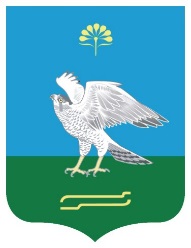 Республика БашкортостанАдминистрация сельского поселения Зильдяровский сельсовет муниципального района Миякинский район